Наш девиз: «С нами – к успеху!»П О Л И Т И К А  федерального государственного бюджетного образовательного учреждениявысшего образования«Уральский государственный университет путей сообщения»В ОБЛАСТИ КАЧЕСТВАНаша миссия:		Удовлетворение потребностей и ожиданий предприятий, и организаций, работающих для различных видов транспорта Уральского федерального округа и Пермского края, а также граждан Российской Федерации и иностранных государств в подготовке высококвалифицированных специалистов, согласно требованиям рынка квалификаций, а также предоставлении востребованных результатов научных исследований и разработок.Генеральная цель: Стать уникальным научно – образовательным центром создания наукоемких технологий и подготовки кадрового обеспечения                                        транспортной отрасли на базе современной образовательной, научно-исследовательской и инновационной инфраструктуры                                        Университета с применением автоматизированных систем управления процессами ВУЗа. Основные направления Политики в области качества:– непрерывное изучение текущих и прогнозирование будущих запросов потребителей, и рынка квалификаций для превентивной корректировки объема и номенклатуры подготовки специалистов, направлений научных исследований;– опережающая подготовка высококвалифицированных специалистов на основе интеграции науки и образования соответственно развитию технологий транспортного производства и других сфер экономики, а также при организации сетевой формы взаимодействия с партнерами Университета; повышение гуманитаризации образования при подготовке специалистов медицинских специальностей;– создание условий для активного участия работодателя выпускников Университета в проектировании, разработке и реализации образовательных программ, проведении научных исследований, получение от них отзывов и предложений по улучшению;– эффективное использование интеллектуальных и материально – технических ресурсов ВУЗа путем их распределения на конкурсной основе, создание финансово-экономических  механизмов, обеспечивающих конкуренцию и качество образования, и научной деятельности;– создание научно – производственного комплекса из сети лабораторий и малых предприятий для проведения широкого спектра фундаментальных, и прикладных исследований, и разработок, научно-экспертного их обеспечения под руководством ведущих ученых Университета и зарубежных ученых; – повышение качества научных разработок и проектирования технических объектов для железнодорожной отрасли путем выполнения государственных требований, внедрения и сертификации системы менеджмента бизнеса по международному стандарту ISO/TS 22163-2017(IRIS);– укрепление сотрудничества с поставщиками контингента обучающихся, гарантирующее качество их общеобразовательной и профессионально ориентированной подготовки;–  постоянное повышение профессиональной компетентности научно-педагогических работников, повышение их квалификации путем использования в образовательном процессе дистанционных и иных передовых образовательных технологий;– развитие системы гарантии качества образования и научной деятельности при проведении внешней независимой оценки качества, в том числе, профессионально – общественной аккредитации образовательных программ, участии обучающихся и выпускников Университета в движении «WorldSkills Russia»;– совершенствование системы социальной ответственности, привлекая, тем самым, в Университет лучших представителей молодежи, ученых и специалистов, создавая возможности их социальной поддержки, профессионального и личностного роста;– развитие автоматизированной системы управления Университетским комплексом на основе современных решений цифровизации.Руководство университета намерено: – укреплять авторитет УрГУПС как надежного партнера, обеспечивающего высокое качество образовательных услуг, научных исследований и разработок;– содействовать признанию и поддержке миссии и цели Университета со стороны его работников и обучающихся, руководящих государственных органов в области транспорта, науки и образования;– осуществлять менеджмент в Университете путем активного управления образовательными программами, поддерживать корпоративную производственную среду, в которой работники и обучающиеся университетского комплекса могут быть полностью вовлечены в достижение целей в области качества, наделить их соответствующими полномочиями и установить ответственность.Высшее руководство обязуется обеспечить:– согласованность Политики в области качества с целями государственных органов в области транспорта и национальной системы образования; – соответствие системы менеджмента качества требованиям МС ISО 9001:2015 и постоянное повышение ее результативности;– стратегическое планирование и управление на основе процессного подхода и риск-ориентированного мышления; – улучшение качества жизни работников и обучающихся, создавая гарантии социальной ответственности со стороны руководства, обеспечивать условия безопасности и соблюдение правовых норм;– выделение требуемых ресурсов, наращивание материально-технического обеспечения бизнес-процессов Университета;– признание и поощрение творческой инициативы и вклада каждого работника в повышение качества деятельности Университета.            Ректор университета                                                                                        А.Г. Галкин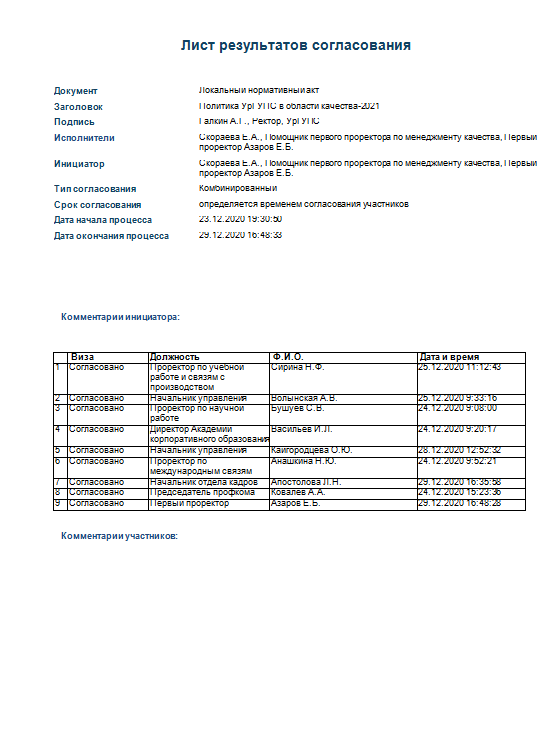 